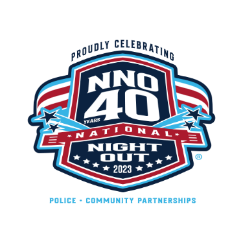 2023 NATIONAL NIGHT OUT REGISTRATIONBlock Captain ______________________________________________________________Full Address __________________________________________Unit # ________________Home Phone _______________________________ Work/Cell # ___________________Email ______________________________________________________________________Name of apartment/condo complex _______________________________________*** TWO SHIRT LIMIT ***    1ST SHIRT SIZE ____________    2ND SHIRT SIZE _____________BLOCK PARTY INFORMATION   (Please circle)1. Type of Neighborhood: 				        5. What is the location of your block party? (Full address)Residential				                          ____________________________________________________	Apt/Condo					           ____________________________________________________Other________________________________________					  								Front yard2. How many Neighborhood Watch meetings have you		Clubhouse    had since August 2019?  ___________________________		Back yard								Other ____________________________________________3. Is this a joint party with other N/W groups?Yes						        6. Expected adult attendance ________________________No(If yes, please write block captain’s name, home address,	        7. Expected children attendance _____________________email, and phone numbers BELOW)_______________________________________________________	        8. How many houses or units are participating from your _______________________________________________________	            block? ___________________________________________________________________________________________________							        9. What type of street will the party be held?  4. What type of block party are you planning?         		 Thru Street                               BBQ							 Cul-de-sac	Potluck						     	 PrivateThemeOther					                     10. Party hours? __________________Thru Street / Cul-de-sac / PrivatePage 1NOTE: Due to limited personnel & Liability, barricades WILL NOT be available.Listed below are the costume characters, police, emergency and other special guests that may be available to visit your blockparty. Select TWO choices clearly and at least one may stop by your party. Availability will be on a first come, first serve basis. If your choice is not available, the Crime Prevention Unit will select another guest for your block.1. McGruff Crime Dog           2. Sparky Fire Dog		3. OPD K-9 Unit 		4. Motor Officers5. SWAT		          6. CET Officers			7. Humane Society		8. Senior Patrol	9. Fire Truck		         10. AMR Ambulance    	            11. Police Forensics/ID             12. Dispatch13. Army National Guard    14. Emergency Management     15. Community Improvement	16. Ontario Council Member’s (name) _____________________________  CHOICE 1 ________________________________	CHOICE 2 _______________________________________Briefly describe your Ontario Night Out party plans! ____________________________________________________Mail or deliver the registration form to:Ontario Police Department2500 S. Archibald Avenue, Ontario CA 91761OR email your registration to:crimeprevention@ontariopolice.orgDEADLINE FOR REGISTRATION: FRIDAY, JUNE 16TH, 2023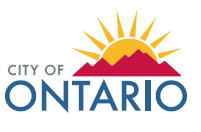 Page 2